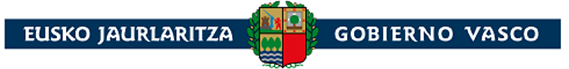 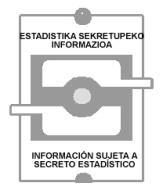 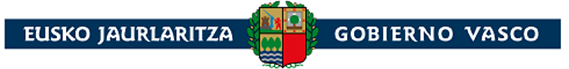 .* EAEn egoitza duten enpresek kanpoan garatutako jarduerari buruz ari da; fakturazioaren kasuan, esportazioarekin edo atzerrian kokatutako merkataritza ordezkaritzen bidez egindako salmentekin lotuko litzateke; pertsonalaren kasuan, EAEn kokatutako egoitzarekin kontratu erlazioa duten pertsonalari buruz ari da. / Hace referencia a la actividad desarrollada por la empresa con sede en la CAE en el exterior; en el caso de facturación se vincularía a la exportación o ventas realizadas a través de delegaciones comerciales situadas en el extranjero; en el caso del personal, hace referencia a personal con relación contractual con la sede situada en la CAE.ESTABLEZIMENDUAREN DATUAK/DATOS DEL ESTABLECIMIENTODaturen bat aldatuko balitz, mesedez bete dagokion atala/Si varía algún dato, por favor rellene el apartado correspondienteENPRESAREN IZENA/ DENOMINACIÓN DE LA EMPRESA:HELBIDEA /DIRECCIÓN:Galdesorta hau beteta lortuko ditugun datuak “Gizarte-ekonomiaren estatistika” egiteko erabiliko dira eta datu horiek tratatzeko, fitxategi automatizatu batean sartuko dira, Estatistika – eragiketa hori 190905 zenbakiarekin arautzen du ekainaren 27ko 8/2019 Legeak, 2019-2022 Euskal Estatistika Planaren eta 2022ko urteko estatistika-programaren 2023rako luzapenaren barruan.Alde horretatik, eta Euskal Autonomi Erkidegoko Estatistika Legearen 19tik 23ra bitarteko artikuluek diotenarekin bat, zure enpresak nahitaez eman behar du eskatzen zaizun informazio estatistikoa. Era berean, emandako datu guztiak babestu egingo dira, eta estatistika-sekretuak babestuko ditu.Los datos obtenidos mediante este cuestionario se utilizarán para la “Estadística de la economía social”, operación estadística regulada con el número 190905 en la Ley 8/2019, de 27 de junio, del Plan Vasco de Estadística 2019–2022 y de la prórroga del programa estadístico anual 2022 para el 2023, y a tal fin, se incorpora automatizado para su tratamiento. En este sentido, y conforme a lo dispuesto en los artículos 19 a 23 de la Ley de Estadística de la Comunidad Autónoma de Euskadi, su empresa está obligada a suministrar la información estadística que se le requiere. Igualmente, todos los datos suministrados serán objeto de protección y quedarán amparados por el secreto estadístico.ESTABLEZIMENDUAREN DATUAK / DATOS DEL ESTABLECIMIENTOESTABLEZIMENDUAREN DATUAK / DATOS DEL ESTABLECIMIENTOESTABLEZIMENDUAREN DATUAK / DATOS DEL ESTABLECIMIENTOESTABLEZIMENDUAREN DATUAK / DATOS DEL ESTABLECIMIENTO  ESTABLEZIMENDU MOTA:	 BAKARRA/ÚNICO	  Enpresaren identifikazio-datuak ez bete / No cumplimentar los datos identificativos de la empresa  TIPO DE ESTABLECIMIENTO:	 SUKURTSALA/SUCURSAL	 EGOITZA NAGUSIA/SEDE CENTRAL	 BESTE BATZUK/OTROS  ESTABLEZIMENDU MOTA:	 BAKARRA/ÚNICO	  Enpresaren identifikazio-datuak ez bete / No cumplimentar los datos identificativos de la empresa  TIPO DE ESTABLECIMIENTO:	 SUKURTSALA/SUCURSAL	 EGOITZA NAGUSIA/SEDE CENTRAL	 BESTE BATZUK/OTROS  ESTABLEZIMENDU MOTA:	 BAKARRA/ÚNICO	  Enpresaren identifikazio-datuak ez bete / No cumplimentar los datos identificativos de la empresa  TIPO DE ESTABLECIMIENTO:	 SUKURTSALA/SUCURSAL	 EGOITZA NAGUSIA/SEDE CENTRAL	 BESTE BATZUK/OTROS  ESTABLEZIMENDU MOTA:	 BAKARRA/ÚNICO	  Enpresaren identifikazio-datuak ez bete / No cumplimentar los datos identificativos de la empresa  TIPO DE ESTABLECIMIENTO:	 SUKURTSALA/SUCURSAL	 EGOITZA NAGUSIA/SEDE CENTRAL	 BESTE BATZUK/OTROSENPRESAREN IDENTIFIKAZIO DATUAK/DATOS IDENTIFICATIVOS DE LA EMPRESAENPRESAREN IDENTIFIKAZIO DATUAK/DATOS IDENTIFICATIVOS DE LA EMPRESAENPRESAREN IDENTIFIKAZIO DATUAK/DATOS IDENTIFICATIVOS DE LA EMPRESAENPRESAREN IDENTIFIKAZIO DATUAK/DATOS IDENTIFICATIVOS DE LA EMPRESAEGOITZA NAGUSIAREN DATUAK ADIERAZI EAEtik kanpoko enpresa-talde batekoak diren enpresen kasuan /SEÑALAR LOS DATOS DE LA SEDE CENTRAL en aquellos casos en que la empresa pertenezca a un grupo empresarial de fuera de la CAEEGOITZA NAGUSIAREN DATUAK ADIERAZI EAEtik kanpoko enpresa-talde batekoak diren enpresen kasuan /SEÑALAR LOS DATOS DE LA SEDE CENTRAL en aquellos casos en que la empresa pertenezca a un grupo empresarial de fuera de la CAEEGOITZA NAGUSIAREN DATUAK ADIERAZI EAEtik kanpoko enpresa-talde batekoak diren enpresen kasuan /SEÑALAR LOS DATOS DE LA SEDE CENTRAL en aquellos casos en que la empresa pertenezca a un grupo empresarial de fuera de la CAEEGOITZA NAGUSIAREN DATUAK ADIERAZI EAEtik kanpoko enpresa-talde batekoak diren enpresen kasuan /SEÑALAR LOS DATOS DE LA SEDE CENTRAL en aquellos casos en que la empresa pertenezca a un grupo empresarial de fuera de la CAEIZEN SOZIALA/ DENOMINACIÓN SOCIAL: 	JARDUERA NAGUSIA/ACTIVIDAD PRINCIPAL:			IESN-09/ CNAE-09 _______________(Zehaztu/Especificar) .........................................................................................................................................FORMA JURIDIKOA/ FORMA JURÍDICA:		 G.KOOP/S.COOP 		  LSA/ SAL	  LSM/SLLENPRESA-MOTA/TIPO DE EMPRESAENPLEGU-ZENTRO BEREZIA/CENTRO ESPECIAL DE EMPLEO  					 BAI/SÍ     EZ/NOGIZARTERATZE-ENPRESA/ EMPRESA DE INSERCIÓN 						 BAI/SÍ     EZ/NOERALDAKETARAKO NEKAZARITZA-SOZIETATEA/SOCIEDAD AGRARIA DE TRANSFORMACIÓN 	 BAI/SÍ     EZ/NOBESTELAKOAK/OTROS									 BAI/SÍ     EZ/NOHELBIDEA/ DIRECCIÓN: 	UDALERRIA/MUNICIPIO:............................................................. _________ PROBINTZIA/PROVINCIA: .......................................______P.K./C.P.: _______________ TFNOA/TFNO:         ___________________________	FAXA/FAX:   ___________________________IZEN SOZIALA/ DENOMINACIÓN SOCIAL: 	JARDUERA NAGUSIA/ACTIVIDAD PRINCIPAL:			IESN-09/ CNAE-09 _______________(Zehaztu/Especificar) .........................................................................................................................................FORMA JURIDIKOA/ FORMA JURÍDICA:		 G.KOOP/S.COOP 		  LSA/ SAL	  LSM/SLLENPRESA-MOTA/TIPO DE EMPRESAENPLEGU-ZENTRO BEREZIA/CENTRO ESPECIAL DE EMPLEO  					 BAI/SÍ     EZ/NOGIZARTERATZE-ENPRESA/ EMPRESA DE INSERCIÓN 						 BAI/SÍ     EZ/NOERALDAKETARAKO NEKAZARITZA-SOZIETATEA/SOCIEDAD AGRARIA DE TRANSFORMACIÓN 	 BAI/SÍ     EZ/NOBESTELAKOAK/OTROS									 BAI/SÍ     EZ/NOHELBIDEA/ DIRECCIÓN: 	UDALERRIA/MUNICIPIO:............................................................. _________ PROBINTZIA/PROVINCIA: .......................................______P.K./C.P.: _______________ TFNOA/TFNO:         ___________________________	FAXA/FAX:   ___________________________IZEN SOZIALA/ DENOMINACIÓN SOCIAL: 	JARDUERA NAGUSIA/ACTIVIDAD PRINCIPAL:			IESN-09/ CNAE-09 _______________(Zehaztu/Especificar) .........................................................................................................................................FORMA JURIDIKOA/ FORMA JURÍDICA:		 G.KOOP/S.COOP 		  LSA/ SAL	  LSM/SLLENPRESA-MOTA/TIPO DE EMPRESAENPLEGU-ZENTRO BEREZIA/CENTRO ESPECIAL DE EMPLEO  					 BAI/SÍ     EZ/NOGIZARTERATZE-ENPRESA/ EMPRESA DE INSERCIÓN 						 BAI/SÍ     EZ/NOERALDAKETARAKO NEKAZARITZA-SOZIETATEA/SOCIEDAD AGRARIA DE TRANSFORMACIÓN 	 BAI/SÍ     EZ/NOBESTELAKOAK/OTROS									 BAI/SÍ     EZ/NOHELBIDEA/ DIRECCIÓN: 	UDALERRIA/MUNICIPIO:............................................................. _________ PROBINTZIA/PROVINCIA: .......................................______P.K./C.P.: _______________ TFNOA/TFNO:         ___________________________	FAXA/FAX:   ___________________________IZEN SOZIALA/ DENOMINACIÓN SOCIAL: 	JARDUERA NAGUSIA/ACTIVIDAD PRINCIPAL:			IESN-09/ CNAE-09 _______________(Zehaztu/Especificar) .........................................................................................................................................FORMA JURIDIKOA/ FORMA JURÍDICA:		 G.KOOP/S.COOP 		  LSA/ SAL	  LSM/SLLENPRESA-MOTA/TIPO DE EMPRESAENPLEGU-ZENTRO BEREZIA/CENTRO ESPECIAL DE EMPLEO  					 BAI/SÍ     EZ/NOGIZARTERATZE-ENPRESA/ EMPRESA DE INSERCIÓN 						 BAI/SÍ     EZ/NOERALDAKETARAKO NEKAZARITZA-SOZIETATEA/SOCIEDAD AGRARIA DE TRANSFORMACIÓN 	 BAI/SÍ     EZ/NOBESTELAKOAK/OTROS									 BAI/SÍ     EZ/NOHELBIDEA/ DIRECCIÓN: 	UDALERRIA/MUNICIPIO:............................................................. _________ PROBINTZIA/PROVINCIA: .......................................______P.K./C.P.: _______________ TFNOA/TFNO:         ___________________________	FAXA/FAX:   ___________________________ADIERAZI GALDESORTA BETE DEN EGUNA / INDIQUE EN LA FECHA DE CUMPLIMENTACIÓN DEL CUESTIONARIO:......../......../.......    (urtea/hilabetea/eguna - aa/mm/dd)ADIERAZI GALDESORTA BETE DEN EGUNA / INDIQUE EN LA FECHA DE CUMPLIMENTACIÓN DEL CUESTIONARIO:......../......../.......    (urtea/hilabetea/eguna - aa/mm/dd)ADIERAZI GALDESORTA BETE DEN EGUNA / INDIQUE EN LA FECHA DE CUMPLIMENTACIÓN DEL CUESTIONARIO:......../......../.......    (urtea/hilabetea/eguna - aa/mm/dd)ADIERAZI GALDESORTA BETE DEN EGUNA / INDIQUE EN LA FECHA DE CUMPLIMENTACIÓN DEL CUESTIONARIO:......../......../.......    (urtea/hilabetea/eguna - aa/mm/dd)ESTABLEZIMENDU-KOPURUA/Nº ESTABLECIMIENTOS:ENPLEGUA EDO LANGILE OKUPATUAK /EMPLEO O PERSONAL OCUPADOENPLEGUA EDO LANGILE OKUPATUAK /EMPLEO O PERSONAL OCUPADOENPLEGUA EDO LANGILE OKUPATUAK /EMPLEO O PERSONAL OCUPADO	EAEn	EN LA C.A. DE EUSKADI:	._________ARABA	._________BIZKAIA	._________GIPUZKOA	._________	EAEn	EN LA C.A. DE EUSKADI:	._________	 ARABA	._________	BIZKAIA	._________	GIPUZKOA	._________		EAEn	EN LA C.A. DE EUSKADI:	._________	 ARABA	._________	BIZKAIA	._________	GIPUZKOA	._________	BAZKIDE-LANGILEAK /SOCIOS TRABAJADORES_______________SOLDATAPEKOAK /ASALARIADOS_______________ 	ESTATUAN (EAEtik kanpo)	EN EL RESTO DEL ESTADO:	_________  ATZERRIAN	EN EL EXTRANJERO*:	_________ 	ESTATUAN (EAEtik kanpo)	EN EL RESTO DEL ESTADO:	_________  ATZERRIAN	EN EL EXTRANJERO*:	_________ 	ESTATUAN (EAEtik kanpo)	EN EL RESTO DEL ESTADO:	_________  ATZERRIAN	EN EL EXTRANJERO*:	_________2022. URTEKO FAKTURAZIOA GUZTIRA (€) -70 kontua- /FACTURACIÓN TOTAL DEL AÑO 2022 (€) -Cuenta 70-EAEn/ EN LA C.A. DE EUSKADI:	______________________ €ESTATUAN (EAEtik kanpo)/EN EL RESTO DEL ESTADO:	______________________ €EUROPAR BATASUNEAN/	UNIÓN EUROPEA 	______________________ €MUNDUKO GAINONTZEKOAK*/RESTO DEL MUNDO* 	______________________ €Gizarte Ekonomiako Kontuak 2020an sartutako datua adieraziIncluir dato cumplimentado en Cuentas de la Economía Social 20202022. URTEKO FAKTURAZIOA GUZTIRA (€) -70 kontua- /FACTURACIÓN TOTAL DEL AÑO 2022 (€) -Cuenta 70-EAEn/ EN LA C.A. DE EUSKADI:	______________________ €ESTATUAN (EAEtik kanpo)/EN EL RESTO DEL ESTADO:	______________________ €EUROPAR BATASUNEAN/	UNIÓN EUROPEA 	______________________ €MUNDUKO GAINONTZEKOAK*/RESTO DEL MUNDO* 	______________________ €Gizarte Ekonomiako Kontuak 2020an sartutako datua adieraziIncluir dato cumplimentado en Cuentas de la Economía Social 20202023 ERAKO FAKTURAZIOAREN BILAKAERAREN AURREIKUSPENA (2022arekiko aurreikusitako gehikuntza edo murrizketaren %) /PREVISIÓN DE EVOLUCIÓN DE LA FACTURACIÓN PARA EL 2023(% de incremento decremento estimado respecto al 2022)		EAEn/ EN LA C.A. DE EUSKADI:	_______ %ESTATUAN (EAEtik kanpo)/ EN EL RESTO DEL ESTADO:	_______ %EUROPAR BATASUNEAN/UNIÓN EUROPEA 	_______ %MUNDUKO GAINONTZEKOAK/RESTO DEL MUNDO* 	_______ %2023 ERAKO FAKTURAZIOAREN BILAKAERAREN AURREIKUSPENA (2022arekiko aurreikusitako gehikuntza edo murrizketaren %) /PREVISIÓN DE EVOLUCIÓN DE LA FACTURACIÓN PARA EL 2023(% de incremento decremento estimado respecto al 2022)		EAEn/ EN LA C.A. DE EUSKADI:	_______ %ESTATUAN (EAEtik kanpo)/ EN EL RESTO DEL ESTADO:	_______ %EUROPAR BATASUNEAN/UNIÓN EUROPEA 	_______ %MUNDUKO GAINONTZEKOAK/RESTO DEL MUNDO* 	_______ %